EVALUASI PEMBELAJARANKomponen penilaian :Tugas = 20 %UTS = 30 %UAS = 50 %Jakarta, 5  Maret  2018Mengetahui, 										Ketua Program Studi,							   	            Dosen Pengampu,Malabay, S.Kom, M.Kom							            Malabay, S.Kom, M.Kom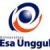 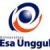 RENCANA PEMBELAJARAN SEMESTER GANJIL 2016/2017RENCANA PEMBELAJARAN SEMESTER GANJIL 2016/2017RENCANA PEMBELAJARAN SEMESTER GANJIL 2016/2017RENCANA PEMBELAJARAN SEMESTER GANJIL 2016/2017RENCANA PEMBELAJARAN SEMESTER GANJIL 2016/2017RENCANA PEMBELAJARAN SEMESTER GANJIL 2016/2017RENCANA PEMBELAJARAN SEMESTER GANJIL 2016/2017RENCANA PEMBELAJARAN SEMESTER GANJIL 2016/2017RENCANA PEMBELAJARAN SEMESTER GANJIL 2016/2017RENCANA PEMBELAJARAN SEMESTER GANJIL 2016/2017PROGRAM STUDI TEKNIK INFORMATIKA FAKULTAS ILMU KOMPUTERPROGRAM STUDI TEKNIK INFORMATIKA FAKULTAS ILMU KOMPUTERPROGRAM STUDI TEKNIK INFORMATIKA FAKULTAS ILMU KOMPUTERPROGRAM STUDI TEKNIK INFORMATIKA FAKULTAS ILMU KOMPUTERPROGRAM STUDI TEKNIK INFORMATIKA FAKULTAS ILMU KOMPUTERPROGRAM STUDI TEKNIK INFORMATIKA FAKULTAS ILMU KOMPUTERPROGRAM STUDI TEKNIK INFORMATIKA FAKULTAS ILMU KOMPUTERPROGRAM STUDI TEKNIK INFORMATIKA FAKULTAS ILMU KOMPUTERPROGRAM STUDI TEKNIK INFORMATIKA FAKULTAS ILMU KOMPUTERPROGRAM STUDI TEKNIK INFORMATIKA FAKULTAS ILMU KOMPUTERUNIVERSITAS ESA UNGGULUNIVERSITAS ESA UNGGULUNIVERSITAS ESA UNGGULUNIVERSITAS ESA UNGGULUNIVERSITAS ESA UNGGULUNIVERSITAS ESA UNGGULUNIVERSITAS ESA UNGGULUNIVERSITAS ESA UNGGULUNIVERSITAS ESA UNGGULUNIVERSITAS ESA UNGGULMata KuliahMata Kuliah:DESAIN DAN ANALISA ALGORITMADESAIN DAN ANALISA ALGORITMADESAIN DAN ANALISA ALGORITMAKode MKKode MK:CCS222Mata Kuliah PrasyaratMata Kuliah Prasyarat:AlgoritmaAlgoritmaAlgoritmaBobot MKBobot MK:3 sksDosen PengampuDosen Pengampu:MALABAYMALABAYMALABAYKode DosenKode Dosen:7033Alokasi WaktuAlokasi Waktu:Tatap muka 14 x 100 menit, Praktikum 10 x 100 menitTatap muka 14 x 100 menit, Praktikum 10 x 100 menitTatap muka 14 x 100 menit, Praktikum 10 x 100 menitTatap muka 14 x 100 menit, Praktikum 10 x 100 menitTatap muka 14 x 100 menit, Praktikum 10 x 100 menitTatap muka 14 x 100 menit, Praktikum 10 x 100 menitTatap muka 14 x 100 menit, Praktikum 10 x 100 menitDeskripsi RingkasDeskripsi Ringkas:Mata kuliah yang membahas mengenai pemahaman untuk melakukan desain dan analisis suatu masalah yang berkaitan dengan logika yang diiringi dengan kajian sandi semu dan pemantapan diagram alir dengan pembuktian melalui implementasi ke dalam bahasa pemrograman. Praktikum Mata kuliah ini berupa latihan-latihan secara intensif dan interkatif dalam pola sinkronisasi desain dan analisis algoritmanya yang berkesinambungan untuk meningkatkan kemampuan mahasiswa mencari solusi permasalahan dengan logika dengan diiimplementasikan dalam suatu Bahasa pemrograman.Mata kuliah yang membahas mengenai pemahaman untuk melakukan desain dan analisis suatu masalah yang berkaitan dengan logika yang diiringi dengan kajian sandi semu dan pemantapan diagram alir dengan pembuktian melalui implementasi ke dalam bahasa pemrograman. Praktikum Mata kuliah ini berupa latihan-latihan secara intensif dan interkatif dalam pola sinkronisasi desain dan analisis algoritmanya yang berkesinambungan untuk meningkatkan kemampuan mahasiswa mencari solusi permasalahan dengan logika dengan diiimplementasikan dalam suatu Bahasa pemrograman.Mata kuliah yang membahas mengenai pemahaman untuk melakukan desain dan analisis suatu masalah yang berkaitan dengan logika yang diiringi dengan kajian sandi semu dan pemantapan diagram alir dengan pembuktian melalui implementasi ke dalam bahasa pemrograman. Praktikum Mata kuliah ini berupa latihan-latihan secara intensif dan interkatif dalam pola sinkronisasi desain dan analisis algoritmanya yang berkesinambungan untuk meningkatkan kemampuan mahasiswa mencari solusi permasalahan dengan logika dengan diiimplementasikan dalam suatu Bahasa pemrograman.Mata kuliah yang membahas mengenai pemahaman untuk melakukan desain dan analisis suatu masalah yang berkaitan dengan logika yang diiringi dengan kajian sandi semu dan pemantapan diagram alir dengan pembuktian melalui implementasi ke dalam bahasa pemrograman. Praktikum Mata kuliah ini berupa latihan-latihan secara intensif dan interkatif dalam pola sinkronisasi desain dan analisis algoritmanya yang berkesinambungan untuk meningkatkan kemampuan mahasiswa mencari solusi permasalahan dengan logika dengan diiimplementasikan dalam suatu Bahasa pemrograman.Mata kuliah yang membahas mengenai pemahaman untuk melakukan desain dan analisis suatu masalah yang berkaitan dengan logika yang diiringi dengan kajian sandi semu dan pemantapan diagram alir dengan pembuktian melalui implementasi ke dalam bahasa pemrograman. Praktikum Mata kuliah ini berupa latihan-latihan secara intensif dan interkatif dalam pola sinkronisasi desain dan analisis algoritmanya yang berkesinambungan untuk meningkatkan kemampuan mahasiswa mencari solusi permasalahan dengan logika dengan diiimplementasikan dalam suatu Bahasa pemrograman.Mata kuliah yang membahas mengenai pemahaman untuk melakukan desain dan analisis suatu masalah yang berkaitan dengan logika yang diiringi dengan kajian sandi semu dan pemantapan diagram alir dengan pembuktian melalui implementasi ke dalam bahasa pemrograman. Praktikum Mata kuliah ini berupa latihan-latihan secara intensif dan interkatif dalam pola sinkronisasi desain dan analisis algoritmanya yang berkesinambungan untuk meningkatkan kemampuan mahasiswa mencari solusi permasalahan dengan logika dengan diiimplementasikan dalam suatu Bahasa pemrograman.Mata kuliah yang membahas mengenai pemahaman untuk melakukan desain dan analisis suatu masalah yang berkaitan dengan logika yang diiringi dengan kajian sandi semu dan pemantapan diagram alir dengan pembuktian melalui implementasi ke dalam bahasa pemrograman. Praktikum Mata kuliah ini berupa latihan-latihan secara intensif dan interkatif dalam pola sinkronisasi desain dan analisis algoritmanya yang berkesinambungan untuk meningkatkan kemampuan mahasiswa mencari solusi permasalahan dengan logika dengan diiimplementasikan dalam suatu Bahasa pemrograman.Capaian PembelajaranCapaian Pembelajaran:Mahasiswa mampu memahami desain dan analisis algoritmaMahasiswa mampu memahami pembuktian kedalam implementasi bahasa pemrograman dengan singkronisasi dari desain dan analisis algoritmaMahasiswa mampu memahami desain dan analisis algoritmaMahasiswa mampu memahami pembuktian kedalam implementasi bahasa pemrograman dengan singkronisasi dari desain dan analisis algoritmaMahasiswa mampu memahami desain dan analisis algoritmaMahasiswa mampu memahami pembuktian kedalam implementasi bahasa pemrograman dengan singkronisasi dari desain dan analisis algoritmaMahasiswa mampu memahami desain dan analisis algoritmaMahasiswa mampu memahami pembuktian kedalam implementasi bahasa pemrograman dengan singkronisasi dari desain dan analisis algoritmaMahasiswa mampu memahami desain dan analisis algoritmaMahasiswa mampu memahami pembuktian kedalam implementasi bahasa pemrograman dengan singkronisasi dari desain dan analisis algoritmaMahasiswa mampu memahami desain dan analisis algoritmaMahasiswa mampu memahami pembuktian kedalam implementasi bahasa pemrograman dengan singkronisasi dari desain dan analisis algoritmaMahasiswa mampu memahami desain dan analisis algoritmaMahasiswa mampu memahami pembuktian kedalam implementasi bahasa pemrograman dengan singkronisasi dari desain dan analisis algoritmaBuku AcuanBuku Acuan:Paul Deitel & Harvey Deitel, C++ How to Program : 8th Edition, 2010.Conor Sexton, C++ Programming Made Simple 2nd Ed, 2003Robert Sedgewick, Algorithms, 2011Munir, Rinaldi.(2011),Algoritma dan Pemrograman , Edisi Revisi, Informatika Bandung, Bandung.Gu, Zhiqiang and Edelsbrunner. (2008), Herbert Design And Analysis Of Algorithms.Paul Deitel & Harvey Deitel, C++ How to Program : 8th Edition, 2010.Conor Sexton, C++ Programming Made Simple 2nd Ed, 2003Robert Sedgewick, Algorithms, 2011Munir, Rinaldi.(2011),Algoritma dan Pemrograman , Edisi Revisi, Informatika Bandung, Bandung.Gu, Zhiqiang and Edelsbrunner. (2008), Herbert Design And Analysis Of Algorithms.Paul Deitel & Harvey Deitel, C++ How to Program : 8th Edition, 2010.Conor Sexton, C++ Programming Made Simple 2nd Ed, 2003Robert Sedgewick, Algorithms, 2011Munir, Rinaldi.(2011),Algoritma dan Pemrograman , Edisi Revisi, Informatika Bandung, Bandung.Gu, Zhiqiang and Edelsbrunner. (2008), Herbert Design And Analysis Of Algorithms.Paul Deitel & Harvey Deitel, C++ How to Program : 8th Edition, 2010.Conor Sexton, C++ Programming Made Simple 2nd Ed, 2003Robert Sedgewick, Algorithms, 2011Munir, Rinaldi.(2011),Algoritma dan Pemrograman , Edisi Revisi, Informatika Bandung, Bandung.Gu, Zhiqiang and Edelsbrunner. (2008), Herbert Design And Analysis Of Algorithms.Paul Deitel & Harvey Deitel, C++ How to Program : 8th Edition, 2010.Conor Sexton, C++ Programming Made Simple 2nd Ed, 2003Robert Sedgewick, Algorithms, 2011Munir, Rinaldi.(2011),Algoritma dan Pemrograman , Edisi Revisi, Informatika Bandung, Bandung.Gu, Zhiqiang and Edelsbrunner. (2008), Herbert Design And Analysis Of Algorithms.Paul Deitel & Harvey Deitel, C++ How to Program : 8th Edition, 2010.Conor Sexton, C++ Programming Made Simple 2nd Ed, 2003Robert Sedgewick, Algorithms, 2011Munir, Rinaldi.(2011),Algoritma dan Pemrograman , Edisi Revisi, Informatika Bandung, Bandung.Gu, Zhiqiang and Edelsbrunner. (2008), Herbert Design And Analysis Of Algorithms.Paul Deitel & Harvey Deitel, C++ How to Program : 8th Edition, 2010.Conor Sexton, C++ Programming Made Simple 2nd Ed, 2003Robert Sedgewick, Algorithms, 2011Munir, Rinaldi.(2011),Algoritma dan Pemrograman , Edisi Revisi, Informatika Bandung, Bandung.Gu, Zhiqiang and Edelsbrunner. (2008), Herbert Design And Analysis Of Algorithms.SESIKEMAMPUANAKHIRMATERI PEMBELAJARANMATERI PEMBELAJARANBENTUK PEMBELAJARANSUMBER PEMBELAJARANSUMBER PEMBELAJARANINDIKATORPENILAIANINDIKATORPENILAIANINDIKATORPENILAIAN1Mahasiswa mampu menguraikan pengertian Pseudo Code, Flowchart, Listing Programme, Coding, Compiling.Pengertian Desain Dan Analisis Algoritma : Pseudo Code, Flowchart, Listing Programme, Coding, Compiling.Pengertian Desain Dan Analisis Algoritma : Pseudo Code, Flowchart, Listing Programme, Coding, Compiling.Metoda contextual instructionMedia : kelas, komputer, LCD, whiteboard, web Paul Deitel & Harvey Deitel, C++ How to Program : 8th Edition, 2010.Conor Sexton, C++ Programming Made Simple 2nd Ed, 2003Robert Sedgewick, Algorithms, 2011Munir, Rinaldi.(2011),Algoritma dan Pemrograman , Edisi Revisi, Informatika Bandung, Bandung.Gu, Zhiqiang and Edelsbrunner. (2008), Herbert Design And Analysis Of AlgorithmsPaul Deitel & Harvey Deitel, C++ How to Program : 8th Edition, 2010.Conor Sexton, C++ Programming Made Simple 2nd Ed, 2003Robert Sedgewick, Algorithms, 2011Munir, Rinaldi.(2011),Algoritma dan Pemrograman , Edisi Revisi, Informatika Bandung, Bandung.Gu, Zhiqiang and Edelsbrunner. (2008), Herbert Design And Analysis Of AlgorithmsMenguraikan pengertian Pseudo Code, Flowchart, Listing Programme, Coding, Compiling.Menguraikan pengertian Pseudo Code, Flowchart, Listing Programme, Coding, Compiling.Menguraikan pengertian Pseudo Code, Flowchart, Listing Programme, Coding, Compiling.2Mahasiswa mampu memahami Writing, Reading, Assigment, Looping, ConditioningDesain Dan Analisis Algoritma: Writing, Reading, Assigment, Looping, ConditioningDesain Dan Analisis Algoritma: Writing, Reading, Assigment, Looping, ConditioningMetoda contextual instructionMedia : kelas, komputer, LCD, whiteboard, webPaul Deitel & Harvey Deitel, C++ How to Program : 8th Edition, 2010.Conor Sexton, C++ Programming Made Simple 2nd Ed, 2003Robert Sedgewick, Algorithms, 2011Munir, Rinaldi.(2011),Algoritma dan Pemrograman , Edisi Revisi, Informatika Bandung, Bandung.Gu, Zhiqiang and Edelsbrunner. (2008), Herbert Design And Analysis Of AlgorithmsPaul Deitel & Harvey Deitel, C++ How to Program : 8th Edition, 2010.Conor Sexton, C++ Programming Made Simple 2nd Ed, 2003Robert Sedgewick, Algorithms, 2011Munir, Rinaldi.(2011),Algoritma dan Pemrograman , Edisi Revisi, Informatika Bandung, Bandung.Gu, Zhiqiang and Edelsbrunner. (2008), Herbert Design And Analysis Of AlgorithmsMemahami Writing, Reading, Assigment, Looping, ConditioningMemahami Writing, Reading, Assigment, Looping, ConditioningMemahami Writing, Reading, Assigment, Looping, Conditioning3Mahasiswa mampu memahami Elemen Writing, Reading, Assigment, Looping, ConditioningDesain Dan Analisis Algoritma: Writing, Reading, Assigment, Looping, ConditioningDesain Dan Analisis Algoritma: Writing, Reading, Assigment, Looping, ConditioningMetoda contextual instruction2. Media : kelas, komputer, LCD, whiteboard, webPaul Deitel & Harvey Deitel, C++ How to Program : 8th Edition, 2010.Conor Sexton, C++ Programming Made Simple 2nd Ed, 2003Robert Sedgewick, Algorithms, 2011Munir, Rinaldi.(2011),Algoritma dan Pemrograman , Edisi Revisi, Informatika Bandung, Bandung.Gu, Zhiqiang and Edelsbrunner. (2008), Herbert Design And Analysis Of AlgorithmsPaul Deitel & Harvey Deitel, C++ How to Program : 8th Edition, 2010.Conor Sexton, C++ Programming Made Simple 2nd Ed, 2003Robert Sedgewick, Algorithms, 2011Munir, Rinaldi.(2011),Algoritma dan Pemrograman , Edisi Revisi, Informatika Bandung, Bandung.Gu, Zhiqiang and Edelsbrunner. (2008), Herbert Design And Analysis Of AlgorithmsMemahami dan menguraikan Writing, Reading, Assigment, Looping, ConditioningMemahami dan menguraikan Writing, Reading, Assigment, Looping, ConditioningMemahami dan menguraikan Writing, Reading, Assigment, Looping, Conditioning4Mahasiswa mampu memahami SearchingDesain Dan Analisis Algoritma : SearchingDesain Dan Analisis Algoritma : Searching1. Metoda contextual instruction2. Media : kelas, komputer, LCD, whiteboard, webPaul Deitel & Harvey Deitel, C++ How to Program : 8th Edition, 2010.Conor Sexton, C++ Programming Made Simple 2nd Ed, 2003Robert Sedgewick, Algorithms, 2011Munir, Rinaldi.(2011),Algoritma dan Pemrograman , Edisi Revisi, Informatika Bandung, Bandung.Gu, Zhiqiang and Edelsbrunner. (2008), Herbert Design And Analysis Of AlgorithmsPaul Deitel & Harvey Deitel, C++ How to Program : 8th Edition, 2010.Conor Sexton, C++ Programming Made Simple 2nd Ed, 2003Robert Sedgewick, Algorithms, 2011Munir, Rinaldi.(2011),Algoritma dan Pemrograman , Edisi Revisi, Informatika Bandung, Bandung.Gu, Zhiqiang and Edelsbrunner. (2008), Herbert Design And Analysis Of AlgorithmsDapat Menguraikan SearchingDapat Menguraikan SearchingDapat Menguraikan Searching5Mahasiswa mampu memahami SearchingDesain Dan Analisis Algoritma : SearchingDesain Dan Analisis Algoritma : Searching1. Metoda contextual instruction2. Media : kelas, komputer, LCD, whiteboard, webPaul Deitel & Harvey Deitel, C++ How to Program : 8th Edition, 2010.Conor Sexton, C++ Programming Made Simple 2nd Ed, 2003Robert Sedgewick, Algorithms, 2011Munir, Rinaldi.(2011),Algoritma dan Pemrograman , Edisi Revisi, Informatika Bandung, Bandung.Gu, Zhiqiang and Edelsbrunner. (2008), Herbert Design And Analysis Of AlgorithmsPaul Deitel & Harvey Deitel, C++ How to Program : 8th Edition, 2010.Conor Sexton, C++ Programming Made Simple 2nd Ed, 2003Robert Sedgewick, Algorithms, 2011Munir, Rinaldi.(2011),Algoritma dan Pemrograman , Edisi Revisi, Informatika Bandung, Bandung.Gu, Zhiqiang and Edelsbrunner. (2008), Herbert Design And Analysis Of AlgorithmsDapat Menguraikan SearchingDapat Menguraikan SearchingDapat Menguraikan Searching6Mahasiswa mampu memahami SortingDesain Dan Analisis Algoritma : SortingDesain Dan Analisis Algoritma : Sorting1. Metoda contextual instruction2. Media : kelas, komputer, LCD, whiteboard, webPaul Deitel & Harvey Deitel, C++ How to Program : 8th Edition, 2010.Conor Sexton, C++ Programming Made Simple 2nd Ed, 2003Robert Sedgewick, Algorithms, 2011Munir, Rinaldi.(2011),Algoritma dan Pemrograman , Edisi Revisi, Informatika Bandung, Bandung.Gu, Zhiqiang and Edelsbrunner. (2008), Herbert Design And Analysis Of AlgorithmsPaul Deitel & Harvey Deitel, C++ How to Program : 8th Edition, 2010.Conor Sexton, C++ Programming Made Simple 2nd Ed, 2003Robert Sedgewick, Algorithms, 2011Munir, Rinaldi.(2011),Algoritma dan Pemrograman , Edisi Revisi, Informatika Bandung, Bandung.Gu, Zhiqiang and Edelsbrunner. (2008), Herbert Design And Analysis Of AlgorithmsMemahami SortingMemahami SortingMemahami Sorting7Mahasiswa mampu memahami SortingDesain Dan Analisis Algoritma : SortingDesain Dan Analisis Algoritma : Sorting1. Metoda contextual instruction2. Media : kelas, komputer, LCD, whiteboard, webPaul Deitel & Harvey Deitel, C++ How to Program : 8th Edition, 2010.Conor Sexton, C++ Programming Made Simple 2nd Ed, 2003Robert Sedgewick, Algorithms, 2011Munir, Rinaldi.(2011),Algoritma dan Pemrograman , Edisi Revisi, Informatika Bandung, Bandung.Gu, Zhiqiang and Edelsbrunner. (2008), Herbert Design And Analysis Of AlgorithmsPaul Deitel & Harvey Deitel, C++ How to Program : 8th Edition, 2010.Conor Sexton, C++ Programming Made Simple 2nd Ed, 2003Robert Sedgewick, Algorithms, 2011Munir, Rinaldi.(2011),Algoritma dan Pemrograman , Edisi Revisi, Informatika Bandung, Bandung.Gu, Zhiqiang and Edelsbrunner. (2008), Herbert Design And Analysis Of AlgorithmsDapat menguraikan SortingDapat menguraikan SortingDapat menguraikan Sorting8UTSUTSUTSUTSUTSUTSUTSUTSUTS9Mahasiswa mampu memahami Graph AlgorithmsDesain Dan Analisis Algoritma : Graph AlgorithmsDesain Dan Analisis Algoritma : Graph Algorithms1. Metoda contextual instruction2. Media : kelas, komputer, LCD, whiteboard, webPaul Deitel & Harvey Deitel, C++ How to Program : 8th Edition, 2010.Conor Sexton, C++ Programming Made Simple 2nd Ed, 2003Robert Sedgewick, Algorithms, 2011Munir, Rinaldi.(2011),Algoritma dan Pemrograman , Edisi Revisi, Informatika Bandung, Bandung.Gu, Zhiqiang and Edelsbrunner. (2008), Herbert Design And Analysis Of AlgorithmsPaul Deitel & Harvey Deitel, C++ How to Program : 8th Edition, 2010.Conor Sexton, C++ Programming Made Simple 2nd Ed, 2003Robert Sedgewick, Algorithms, 2011Munir, Rinaldi.(2011),Algoritma dan Pemrograman , Edisi Revisi, Informatika Bandung, Bandung.Gu, Zhiqiang and Edelsbrunner. (2008), Herbert Design And Analysis Of AlgorithmsDapat menguraikan Graph AlgorithmsDapat menguraikan Graph AlgorithmsDapat menguraikan Graph Algorithms10Mahasiswa mampu memahami Graph AlgorithmsDesain Dan Analisis Algoritma : Graph AlgorithmsDesain Dan Analisis Algoritma : Graph Algorithms1. Metoda contextual instruction2. Media : kelas, komputer, LCD, whiteboard, webPaul Deitel & Harvey Deitel, C++ How to Program : 8th Edition, 2010.Conor Sexton, C++ Programming Made Simple 2nd Ed, 2003Robert Sedgewick, Algorithms, 2011Munir, Rinaldi.(2011),Algoritma dan Pemrograman , Edisi Revisi, Informatika Bandung, Bandung.Gu, Zhiqiang and Edelsbrunner. (2008), Herbert Design And Analysis Of Algorithms.Paul Deitel & Harvey Deitel, C++ How to Program : 8th Edition, 2010.Conor Sexton, C++ Programming Made Simple 2nd Ed, 2003Robert Sedgewick, Algorithms, 2011Munir, Rinaldi.(2011),Algoritma dan Pemrograman , Edisi Revisi, Informatika Bandung, Bandung.Gu, Zhiqiang and Edelsbrunner. (2008), Herbert Design And Analysis Of Algorithms.Dapat menguraikan Graph AlgorithmsDapat menguraikan Graph AlgorithmsDapat menguraikan Graph Algorithms11Mahasiswa mampu memahami Topological AlgorithmsDesain Dan Analisis Algoritma : Topological AlgorithmsDesain Dan Analisis Algoritma : Topological Algorithms1. Metoda contextual instruction2. Media : kelas, komputer, LCD, whiteboard, webPaul Deitel & Harvey Deitel, C++ How to Program : 8th Edition, 2010.Conor Sexton, C++ Programming Made Simple 2nd Ed, 2003Robert Sedgewick, Algorithms, 2011Munir, Rinaldi.(2011),Algoritma dan Pemrograman , Edisi Revisi, Informatika Bandung, Bandung.Gu, Zhiqiang and Edelsbrunner. (2008), Herbert Design And Analysis Of AlgorithmsPaul Deitel & Harvey Deitel, C++ How to Program : 8th Edition, 2010.Conor Sexton, C++ Programming Made Simple 2nd Ed, 2003Robert Sedgewick, Algorithms, 2011Munir, Rinaldi.(2011),Algoritma dan Pemrograman , Edisi Revisi, Informatika Bandung, Bandung.Gu, Zhiqiang and Edelsbrunner. (2008), Herbert Design And Analysis Of AlgorithmsDapat menguraikan Topological AlgorithmsDapat menguraikan Topological AlgorithmsDapat menguraikan Topological Algorithms12Mahasiswa mampu memahami Topological AlgorithmsDesain Dan Analisis Algoritma : Topological AlgorithmsDesain Dan Analisis Algoritma : Topological Algorithms1. Metoda contextual instruction2. Media : kelas, komputer, LCD, whiteboard, webPaul Deitel & Harvey Deitel, C++ How to Program : 8th Edition, 2010.Conor Sexton, C++ Programming Made Simple 2nd Ed, 2003Robert Sedgewick, Algorithms, 2011Munir, Rinaldi.(2011),Algoritma dan Pemrograman , Edisi Revisi, Informatika Bandung, Bandung.Gu, Zhiqiang and Edelsbrunner. (2008), Herbert Design And Analysis Of AlgorithmsPaul Deitel & Harvey Deitel, C++ How to Program : 8th Edition, 2010.Conor Sexton, C++ Programming Made Simple 2nd Ed, 2003Robert Sedgewick, Algorithms, 2011Munir, Rinaldi.(2011),Algoritma dan Pemrograman , Edisi Revisi, Informatika Bandung, Bandung.Gu, Zhiqiang and Edelsbrunner. (2008), Herbert Design And Analysis Of AlgorithmsDapat menguraikan Topological AlgorithmsDapat menguraikan Topological AlgorithmsDapat menguraikan Topological Algorithms13Mahasiswa mampu memahami Geometric Algorithms         Desain Dan Analisis Algoritma : Geometric AlgorithmsDesain Dan Analisis Algoritma : Geometric Algorithms1. Metoda contextual instruction2. Media : kelas, komputer, LCD, whiteboard, webPaul Deitel & Harvey Deitel, C++ How to Program : 8th Edition, 2010.Conor Sexton, C++ Programming Made Simple 2nd Ed, 2003Robert Sedgewick, Algorithms, 2011Munir, Rinaldi.(2011),Algoritma dan Pemrograman , Edisi Revisi, Informatika Bandung, Bandung.Gu, Zhiqiang and Edelsbrunner. (2008), Herbert Design And Analysis Of AlgorithmsPaul Deitel & Harvey Deitel, C++ How to Program : 8th Edition, 2010.Conor Sexton, C++ Programming Made Simple 2nd Ed, 2003Robert Sedgewick, Algorithms, 2011Munir, Rinaldi.(2011),Algoritma dan Pemrograman , Edisi Revisi, Informatika Bandung, Bandung.Gu, Zhiqiang and Edelsbrunner. (2008), Herbert Design And Analysis Of AlgorithmsDapat menguraikan Geometric Algorithms         Dapat menguraikan Geometric Algorithms         Dapat menguraikan Geometric Algorithms         14Mahasiswa mampu memahami Geometric AlgorithmsDesain Dan Analisis Algoritma : Geometric AlgorithmsDesain Dan Analisis Algoritma : Geometric Algorithms1. Metoda contextual instruction2. Media : kelas, komputer, LCD, whiteboard, webPaul Deitel & Harvey Deitel, C++ How to Program : 8th Edition, 2010.Conor Sexton, C++ Programming Made Simple 2nd Ed, 2003Robert Sedgewick, Algorithms, 2011Munir, Rinaldi.(2011),Algoritma dan Pemrograman , Edisi Revisi, Informatika Bandung, Bandung.Gu, Zhiqiang and Edelsbrunner. (2008), Herbert Design And Analysis Of AlgorithmsPaul Deitel & Harvey Deitel, C++ How to Program : 8th Edition, 2010.Conor Sexton, C++ Programming Made Simple 2nd Ed, 2003Robert Sedgewick, Algorithms, 2011Munir, Rinaldi.(2011),Algoritma dan Pemrograman , Edisi Revisi, Informatika Bandung, Bandung.Gu, Zhiqiang and Edelsbrunner. (2008), Herbert Design And Analysis Of AlgorithmsDapat menguraikan Geometric Algorithms         Dapat menguraikan Geometric Algorithms         Dapat menguraikan Geometric Algorithms         15Mahasiswa mampu memahami Presentation-Case StudyDesain Dan Analisis Algoritma :Presentation-Case StudyDesain Dan Analisis Algoritma :Presentation-Case Study1. Metoda contextual instruction2. Media : kelas, komputer, LCD, whiteboard, webPaul Deitel & Harvey Deitel, C++ How to Program : 8th Edition, 2010.Conor Sexton, C++ Programming Made Simple 2nd Ed, 2003Robert Sedgewick, Algorithms, 2011Munir, Rinaldi.(2011),Algoritma dan Pemrograman , Edisi Revisi, Informatika Bandung, Bandung.Gu, Zhiqiang and Edelsbrunner. (2008), Herbert Design And Analysis Of AlgorithmsPaul Deitel & Harvey Deitel, C++ How to Program : 8th Edition, 2010.Conor Sexton, C++ Programming Made Simple 2nd Ed, 2003Robert Sedgewick, Algorithms, 2011Munir, Rinaldi.(2011),Algoritma dan Pemrograman , Edisi Revisi, Informatika Bandung, Bandung.Gu, Zhiqiang and Edelsbrunner. (2008), Herbert Design And Analysis Of AlgorithmsDapat menguraikan Presentation-Case StudyDapat menguraikan Presentation-Case StudyDapat menguraikan Presentation-Case Study16UASUASUASUASUASUASUASUASUASSESIPROSE-DURBEN-TUKSEKOR > 77 ( A / A-)SEKOR  > 65(B- / B / B+ )SEKOR > 60(C / C+ )SEKOR > 45( D )SEKOR < 45( E )BOBOT1Pre test Tanya Jawab dan Diskusi TugasMenguraikan pengertian Pseudo Code, Flowchart, Listing Programme, Coding, Compiling dengan benar dan lengkap.Menguraikan pengertian Pseudo Code, Flowchart, Listing Programme, Coding, Compiling dengan benar.Menguraikan pengertian Pseudo Code, Flowchart, Listing Programme, Coding, Compiling dengan sedikit kurang benar dan lengkap.Menguraikan pengertian Pseudo Code, Flowchart, Listing Programme, Coding, Compiling dengan sedikit kurang benar.Menguraikan pengertian Pseudo Code, Flowchart, Listing Programme, Coding, Compiling dengan tidak  benar dan lengkap.1.5 %2Pre test Tanya Jawab dan Diskusi TugasMenguraikan pengertian Writing, Reading, Assigment, Looping, Conditioning dengan benar dan lengkap.Menguraikan pengertian Writing, Reading, Assigment, Looping, Conditioning dengan benar.Menguraikan pengertian Writing, Reading, Assigment, Looping, Conditioning sedikit kurang benar dan lengkap.Menguraikan pengertian Writing, Reading, Assigment, Looping, Conditioning dengan sedikit kurang benarMenguraikan pengertian Writing, Reading, Assigment, Looping, Conditioning dengan tidak  benar dan lengkap.1.5 %3Pre test Tanya Jawab dan Diskusi TugasMenguraikan pengertian Writing, Reading, Assigment, Looping, Conditioning dengan benar dan lengkap.Menguraikan pengertian Writing, Reading, Assigment, Looping, Conditioning dengan benar.Menguraikan pengertian Writing, Reading, Assigment, Looping, Conditioning sedikit kurang benar dan lengkap.Menguraikan pengertian Writing, Reading, Assigment, Looping, Conditioning dengan sedikit kurang benarMenguraikan pengertian Writing, Reading, Assigment, Looping, Conditioning dengan tidak  benar dan lengkap.1.5 %4Pre test Tanya Jawab dan Diskusi TugasMenguraikan pengertian Searching dengan benar dan lengkapMenguraikan pengertian Searching dengan benar .Menguraikan pengertian Searching dengan sedikit kurang benar dan lengkapMenguraikan pengertian Searching dengan sedikit kurang benar. Menguraikan pengertian Searching dengan tidak benar dan lengkap1.5 %SESIPROSE-DURBEN-TUKSEKOR > 77 ( A / A-)SEKOR  > 65(B- / B / B+ )SEKOR > 60(C / C+ )SEKOR > 45( D )SEKOR < 45( E )5Pre testTanya Jawab dan Diskusi TugasMenguraikan pengertian Searching dengan benar dan lengkapMenguraikan pengertian Searching dengan benar.Menguraikan pengertian Searching dengan sedikit kurang benar dan lengkapMenguraikan pengertian Searching dengan sedikit kurang benar. Menguraikan pengertian Searching dengan tidak benar dan lengkap1.5 %6Pre testTanya Jawab dan Diskusi TugasMenguraikan pengertian  Sorting dengan benar dan lengkapMenguraikan pengertian  Sorting dengan benar .Menguraikan pengertian  Sorting dengan sedikit kurang benar dan lengkapMenguraikan pengertian  Sorting dengan sedikit kurang benar.Menguraikan pengertian  Sorting dengan tidak benar dan lengkap.1.5 %7Pre testTanya Jawab dan Diskusi TugasMenguraikan pengertian  Sorting dengan benar dan lengkapMenguraikan pengertian  Sorting dengan benar .Menguraikan pengertian  Sorting dengan sedikit kurang benar dan lengkapMenguraikan pengertian  Sorting dengan sedikit kurang benar.Menguraikan pengertian  Sorting dengan tidak benar dan lengkap.1 %SESIPROSE-DURBEN-TUKSEKOR > 77 ( A / A-)SEKOR  > 65(B- / B / B+ )SEKOR > 60(C / C+ )SEKOR > 45( D )SEKOR < 45( E )BOBOT8Post testUTS (Tertulis) untuk sessi 1=5%; sesi 2&3=10%;sesi 4&5=10%;sesi 6=5%Mampu menjelaskan dan memahami Pseudo Code, Flowchart, Listing Programme, Coding, Compiling, Writing, Reading, Assigment, Looping, Conditioning, Searching, Sorting dengan benar dan lengkapMampu menjelaskan dan memahami Pseudo Code, Flowchart, Listing Programme, Coding, Compiling, Writing, Reading, Assigment, Looping, Conditioning, Searching, Sortingdengan benar .Mampu menjelaskan dan memahami Pseudo Code, Flowchart, Listing Programme, Coding, Compiling, Writing, Reading, Assigment, Looping, Conditioning, Searching, Sortingsedikit kurang benar dan lengkapMampu menjelaskan dan memahami Pseudo Code, Flowchart, Listing Programme, Coding, Compiling, Writing, Reading, Assigment, Looping, Conditioning, Searching, Sortingsedikit kurang benar.Mampu menjelaskan dan memahami Pseudo Code, Flowchart, Listing Programme, Coding, Compiling, Writing, Reading, Assigment, Looping, Conditioning, Searching, Sortingtidak benar dan lengkap.30 %9Pre testTanya Jawab dan Diskusi TugasMenguraikan pengertian  Graph Algorithms dengan benar dan lengkapMenguraikan pengertian  Graph Algorithms dengan benar .Menguraikan pengertian  Graph Algorithms dengan sedikit kurang benar dan lengkapMenguraikan pengertian  Graph Algorithms dengan sedikit kurang benar.Menguraikan pengertian  Graph Algorithms dengan tidak benar dan lengkap.1.5 %10Pre testTanya Jawab dan Diskusi TugasMenguraikan pengertian  Graph Algorithms dengan benar dan lengkapMenguraikan pengertian  Graph Algorithms dengan benar .Menguraikan pengertian  Graph Algorithms dengan sedikit kurang benar dan lengkapMenguraikan pengertian  Graph Algorithms dengan sedikit kurang benar.Menguraikan pengertian  Graph Algorithms dengan tidak benar dan lengkap.1.5 %SESIPROSE-DURBEN-TUKSEKOR > 77 ( A / A-)SEKOR  > 65(B- / B / B+ )SEKOR > 60(C / C+ )SEKOR > 45( D )SEKOR < 45( E )11Pre testTanya Jawab dan Diskusi TugasMenguraikan pengertian  Topological Algorithms dengan benar dan lengkapMenguraikan pengertian  Topological Algorithms dengan benar .Menguraikan pengertian  Topological Algorithms dengan sedikit kurang benar dan lengkapMenguraikan pengertian  Topological Algorithms dengan sedikit kurang benar.Menguraikan pengertian  Topological Algorithms dengan tidak benar dan lengkap.1.5 %12Pre testTanya Jawab dan Diskusi TugasMenguraikan pengertian  Topological Algorithms dengan benar dan lengkap Menguraikan pengertian  Topological Algorithms dengan benar .Menguraikan pengertian  Topological Algorithms dengan sedikit kurang benar dan lengkapMenguraikan pengertian  Topological Algorithms dengan sedikit kurang benar.Menguraikan pengertian  Topological Algorithms dengan tidak benar dan lengkap.1.5 %13Pre testTanya Jawab dan Diskusi TugasMenguraikan pengertian  Geometric Algorithms         dengan benar dan lengkap Menguraikan pengertian  Geometric Algorithms         dengan benar .Menguraikan pengertian  Geometric Algorithms         dengan sedikit kurang benar dan lengkapMenguraikan pengertian  Geometric Algorithms         dengan sedikit kurang benar.Menguraikan pengertian  Geometric Algorithms         dengan tidak benar dan lengkap.1.5 %14Pre testTanya Jawab dan Diskusi TugasMenguraikan pengertian  Geometric Algorithms         dengan benar dan lengkap Menguraikan pengertian  Geometric Algorithms         dengan benar .Menguraikan pengertian  Geometric Algorithms         dengan sedikit kurang benar dan lengkapMenguraikan pengertian  Geometric Algorithms         dengan sedikit kurang benar.Menguraikan pengertian  Geometric Algorithms         dengan tidak benar dan lengkap.1.5 %15Pre testTanya Jawab dan Diskusi TugasMenguraikan pengertian  Presentation-Case Study  With Tail dengan benar dan lengkapMenguraikan pengertian  Presentation-Case Study dengan benar .Menguraikan pengertian  Presentation-Case Study dengan sedikit kurang benar dan lengkapMenguraikan pengertian  Presentation-Case Study dengan sedikit kurang benar.Menguraikan pengertian  Presentation-Case Study dengan tidak benar dan lengkap.1 %16Post testUAS (Tertulis)Sesi 7&9=15%;sesi 10&11=15%;ses 12= 5 %;sesi 13&14=10%;sesi 15= 5%Mampu menjelaskan dan memahami Graph Algorithms, Topological Algorithms, Geometric Algorithms, Presentation-Case Study  dengan benar dan lengkapMampu menjelaskan dan memahami Graph Algorithms, Topological Algorithms, Geometric Algorithms, Presentation-Case Study   dengan benar .Mampu menjelaskan dan memahami Graph Algorithms, Topological Algorithms, Geometric Algorithms, Presentation-Case Study   sedikit kurang benar dan lengkapMampu menjelaskan dan memahami Graph Algorithms, Topological Algorithms, Geometric Algorithms, Presentation-Case Study   sedikit kurang benar.Mampu menjelaskan dan memahami Graph Algorithms, Topological Algorithms, Geometric Algorithms, Presentation-Case Study  tidak benar dan lengkap.50%